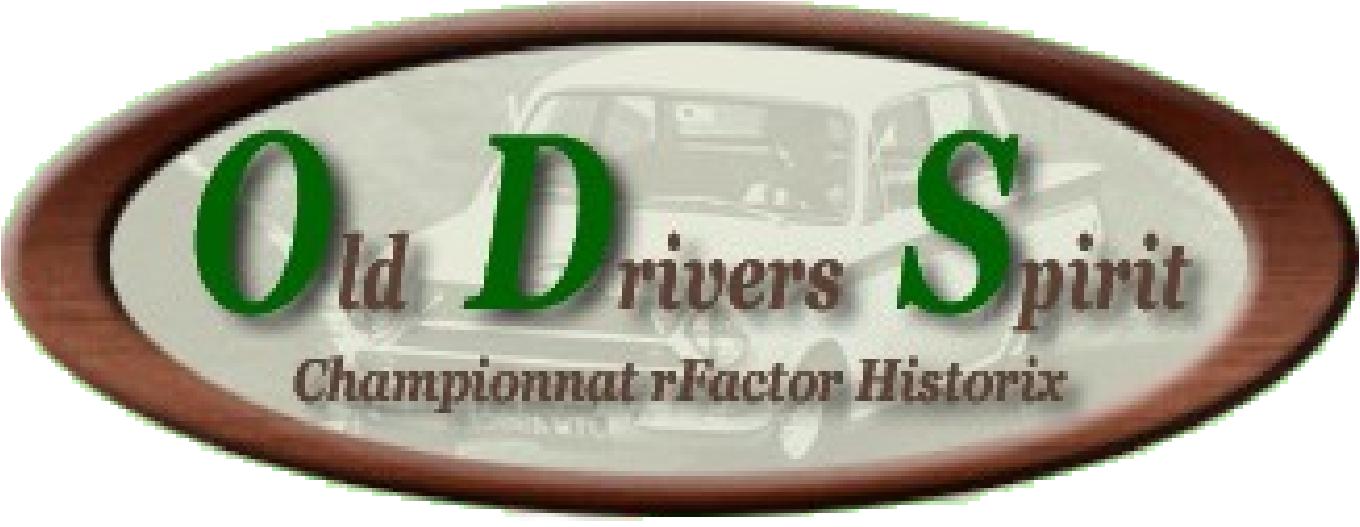 Règlement 2013Championnat et Trophée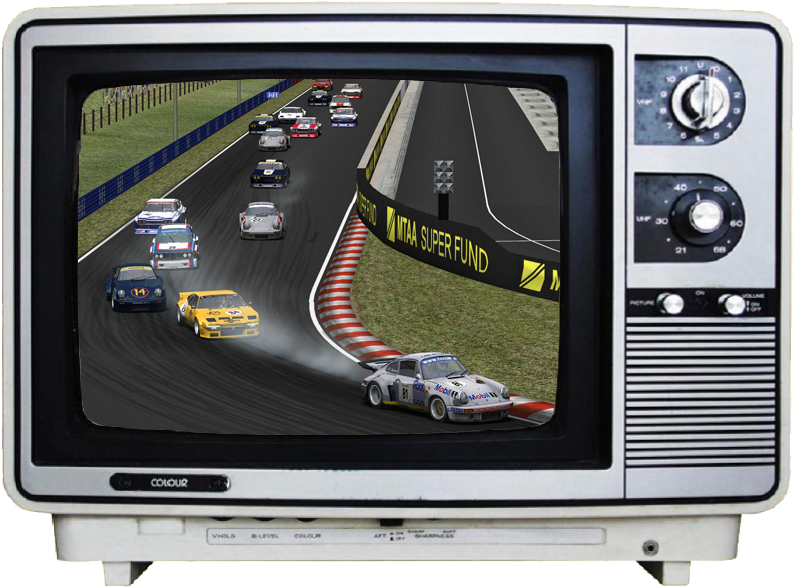 Versions du document1	Introduction	51.1	Les origines d’Old Drivers Spirit	51.2	Les nouveautés en 2013	51.3	Règlement commun	61.3.1	Esprit Gentlemen drivers	61.3.2	Soyez  prêt à…	61.3.3	Matériel nécessaire	61.3.4	Installation du Gamedata HGTTC modifié par ODS	61.4	S’inscrire	61.4.1	Inscription sur le portail SLS	61.4.2	Inscription sur le forum	71.4.3	Association Old Drivers Spirit	71.5	En piste !	71.6	Le jour de course	71.6.1	Empêchement	71.6.2	Problèmes de connexion	71.6.3	Messages chat	81.6.4	Comportement durant toutes les sessions	81.6.5	Respect des drapeaux	81.6.6	S’aligner sur la grille de départ	91.6.7	Dépassements	91.6.8	Dépassements lappeur/lappé	91.6.9	Accrochages	91.6.10	Après un tonneau	91.6.11	Coupures	101.7	Après la course	121.7.1	Porter réclamations	121.7.2	Etablissement du classement	121.7.3	Règles de pénalités	122	Les championnats de printemps et d’automne	132.1	Classement final	132.2	Titres	132.3	Le choix des voitures	132.4	Les horaires	142.5	Calendrier du championnat de printemps	142.6	Calendrier du championnat d’automne	142.7	Groupes	152.8	Répartition des points	162.9	Bonus	162.9.1	Pôle	162.9.2	Meilleur temps en course	162.9.3	Choix châssis	163	Trophée endurance	173.1	Classement final	173.2	Titres	173.3	Choix du groupe et de la voiture	173.4	Conditions météorologiques	183.5	Ravitaillement obligatoire	183.6	Procédure de départ lancé	183.7	Voitures personnalisées	193.8	Les horaires	203.9	Calendrier	203.10	Groupes	213.11	Répartition des points	21IntroductionLes origines d’Old Drivers SpiritL'idée de départ a été lancée en 2007 par Olivier Zaiit, pilote émérite de Grand Prix Legends participant au championnat F1Legends.chQuelques autres pilotes (Jura et SdP) également adeptes de courses sur voitures de tourisme (GTLegends) ont décidés de le rejoindre afin de mettre en place ce championnat.Les 2 premières éditions (2007-2008) ont eu lieues avec GT Legends, seule plateforme pouvant assouvir notre besoin de sensations typées simulation. Depuis 2009, il a été décidé d'un commun accord de basculer sur la plateforme ISI (rFactor) et le mod Historic GT & Touring Cars de l'HistoriX mod team.Les nouveautés en 2013Version du mod HGTTC : 1.95 avec certaines modifications effectuées par Old Drivers Spirit (corrections, ajustements)Conditions météorologiques changeantes durant la course pour le Trophée : passer du grand soleil à la pluie torrentielle durant la course sera possible ! grâce au plugin RFE2 Championnats :1er semestre : Championnat de printemps en 8 courses2ème semestre : Championnat d’automne en 8 coursesLes 7 meilleurs résultats seront retenus sur les 8 courses effectuéesTrophée : format de 7 courses étalées sur l’annéeRèglement communEsprit Gentlemen driversToutes les règles de base d'un championnat online s'appliquent ici. Fairplay, plaisir de conduite et respect des autres pilotes doivent être les bases de tout pilote désirant s'inscrire à ce championnat.Soyez  prêt à…rouler avec les dégâts à 100%, en vue cockpit, avec éventuellement l’assistance embrayage automatique (seule aide disponible).avoir l’esprit Gentleman Drivers ! attendre le pilote que l’on a poussé accidentellement ou non, ne pas forcer le passage sur des lappés…Matériel nécessaireUn volant est obligatoire pour participer sauf autorisation particulière. Il n’est pas nécessaire d’avoir un pédalier avec une pédale d’embrayage.Installation du Gamedata HGTTC modifié par ODSUne installation spécifique pour le championnat et le trophée Old Drivers Spirit est nécessaire (nous avons apporté des corrections et réorganisé les voitures). Après une installation de HGTTCv1.95, un outil de synchronisation est mis à disposition pour mettre à jour l’installation en HGTTCv1.95 modifiée ODS. L’outil installe aussi les circuits (et les met à jour si nécessaire).Nous vous conseillons d’effectuer une installation HGTTCv1.95, puis d’en faire une copie pour la mettre à jour en modifiée ODS, ainsi vous gardez une installation HGTTCv1.95 de référence.S’inscrireInscription sur le portail SLSPour participer, vous devez tout simplement vous inscrire sur le module SLS du site :http://www.old-drivers-spirit.info/sls/ Une fois inscrit, il vous suffit d'aller sélectionner le type d'épreuve auquel vous désirez prendre part Championnat et/ou Trophée. Pour le trophée, sélectionnez en plus la voiture pour la saison.Vous trouverez les étapes à suivre pour une inscription dans SLS à cette adresse :http://www.old-drivers-spirit.fr/fichiers/2009/inscription2009.htmlInscription sur le forumN’hésitez pas à vous inscrire sur le forum, afin de participer à la vie du championnat/trophée,  suivre les humeurs des pilotes ou encore suivre les informations du championnat.Association Old Drivers SpiritLa participation au championnat et au trophée Old Drivers Spirit sont gratuits, les serveurs rfactor et le forum sont mis à disposition en continue. Les coûts de location du serveur web et du serveur dédié sont gérés par l’association Old Drivers Spirit. Vous pouvez participer aux coûts en faisant un don à l’association, vous deviendrez alors membres de l’association pour une saison. Plus d’informations sont disponibles dans la section « Association Old Drivers Spirit » du forum..En piste !Pour vous entraîner, un serveur pour le Championnat et un serveur pour le Trophée sont disponibles avec la combinaison châssis/circuit de la course à venir. Vous pourrez vous mesurer à d’autres pilotes ou encore vous perfectionner avec eux.Afin de faciliter la communication, un serveur de voix (Teamspeak3) est aussi disponible.Durant les entraînements nous ne pouvons que vous conseiller de respecter les règles décrites pour le jour de course ci-dessous afin de bien les intégrer. Le non-respect d’une de ces règles provoquant plusieurs accidents avec un autre pilote ou un mauvais comportement envers un autre pilote pourra être sanctionné par les commissaires.Le jour de courseEmpêchementSi vous deviez avoir un empêchement, merci de bien vouloir nous en faire part dans le sujet de la course concernée dans la section « 2013 Championnat et Trophée Endurance / Course » du forum.Problèmes de connexionEn cas de déconnexion de plusieurs pilotes sur un serveur ou sur décision des administrateurs, la course sera, dans la mesure du possible, arrêtée et le serveur relancé. Si la grille de départ ne peut être rétablie, une session de qualification de 10 minutes sera lancée. Si l'une des courses ne peut pas être effectuée, elle sera reportée dans la mesure du possible.Messages chatDurant les sessions qualifications et course :Ne faire aucun message chatSeules les abréviations suivantes sont autorisées« PO » (Pits out) et « PI » (Pits in), pour une question de sécurité lors des entrées et sorties aux standsLes abréviations tolérées/conseillées sont:« SRY » (Sorry) et « NP » (No Problem) en cas d'accrochage.« OUT » pour signifier que celui qui vous a sorti n'a plus besoin de vous attendre, vous ne pouvez repartir.Durant les qualifications si un pilote salue lorsqu'il se connecte, attendez la fin des qualifications pour lui rendre la politesse.A l'arrivée de la course et à la fin des qualifations, d'autres n’ont pas fini leur dernier tour: attendez que tout le monde soit arrivé pour discuter.Comportement durant toutes les sessions Vitesse limite dans les stands: fixée à 80km/h pour tous les circuits, respectez-la ! Durant la session de course vous serez sanctionné par un stop&go.Feu rouge de sortie des stands: ne pas entrer sur la piste, il faut attendre le début de la session (soit le feu vert).Le feu bleu (ou jaune) clignotant en bout de stands : indique l'arrivée imminente d'un véhicule sur la piste, lors de votre sortie des stands, assurez-vous de ne causer aucune gêne pour ce véhicule.Respect des drapeauxDrapeau JauneSoyez vigilant et réduisez votre vitesse : il indique qu'il y a un incident (accident, sortie de piste, etc...)Tout dépassement est strictement interdit sous peine de pénalité Drapeau BleuIl indique que vous êtes devant un pilote sur le point de vous prendre 1 tour, vous devez alors faciliter son dépassement : Dès que cela vous est possibleSans prendre de risque, aussi bien pour vous que pour luiVous pouvez garder votre trajectoire normale, sans pour autant obstruer le passage trop longtemps ! Dans le cas contraire, vous risquez une pénalité.S’aligner sur la grille de départUne fois que votre voiture est sur la grille de départ, il est strictement interdit de revenir aux stands et de se remettre en grille.Avant chaque course, il y a quelques minutes de warm up. Durant le warm-up, vérifiez que vous avez bien chargé votre setup course. (NB : warm up d’une durée de 8 minutes en trophée)Un pilote qui retourne aux stands (par ESC) et se remet en grille (contrôle à partir du replay serveur) sera disqualifié pour la course lors de l'établissement des points.DépassementsLes pilotes en bataille doivent rester corrects entre eux et doivent respecter les limites de la piste. Les changements de lignes intempestifs sont à éviter ainsi que la mise en danger de l'autre pilote (le bousculer vers l’extérieur de la piste par exemple).Dépassements lappeur/lappéSur présentation du drapeau bleu (voir règle du drapeau bleu), le pilote lappé doit favoriser le dépassement mais s’il estime la manœuvre dangereuse pour lui ou les autres pilotes à ce moment-là, il doit garder sa ligne.De son côté le lappeur ne doit pas forcer le passage sur un lappé et ne doit pas mettre les autres pilotes en danger dans sa manœuvre de dépassement. C'est lui qui a la responsabilité de savoir quand il peut dépasser sans risques.AccrochagesLors d'un accrochage, les pilotes impliqués dans l'accident doivent s'attendre. Les pilotes repartent alors dans l'ordre établi avant l'accident. Cette règle doit s'appliquer quel que soit le classement des pilotes impliqués (lappés ou non).Les excuses peuvent être données soit via par message chat (Sorry/Dsl) ou sur le forum après la course.Après un tonneauAprès un tonneau, il est obligatoire de passer aux stands au tour suivant et effectuer une réparation «COMPLETE» de la voiture (pneus et essence non obligatoires).CoupuresLa piste est délimitée par les lignes blanches ainsi que par les vibreurs, la voiture doit toujours avoir au moins une roue sur la piste. En l'absence de ligne blanche, le macadam délimite la piste.Toute place gagnée grâce à une coupure doit être rendue le plus vite possible.Les commissaires effectueront un contrôle des coupures sur certaines courses suivant le tracé et les décors du circuit. Seront principalement surveillées :Les coupures à répétitionLes coupures franches (tout droit sans se préoccuper de la chicane par exemple)Coupures avec un gain de temps, même sur une perte de contrôleÉtant donné l’hétérogénéité des voitures et afin de ne pas être victime sur une sortie de piste, il n'a pas été rajouté d'éléments anti-coupures pouvant provoquer une collision.Dans certaines chicanes, des pneus  ont été placées afin de marquer la chicane et éviter les coupures faisant gagner beaucoup de temps. 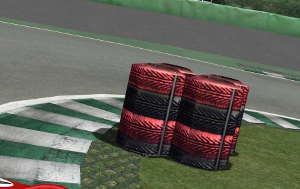 Ces pneus ne sont pas des murs et provoquent de faibles dégâts.Exemples pour les coupures:  Autorisé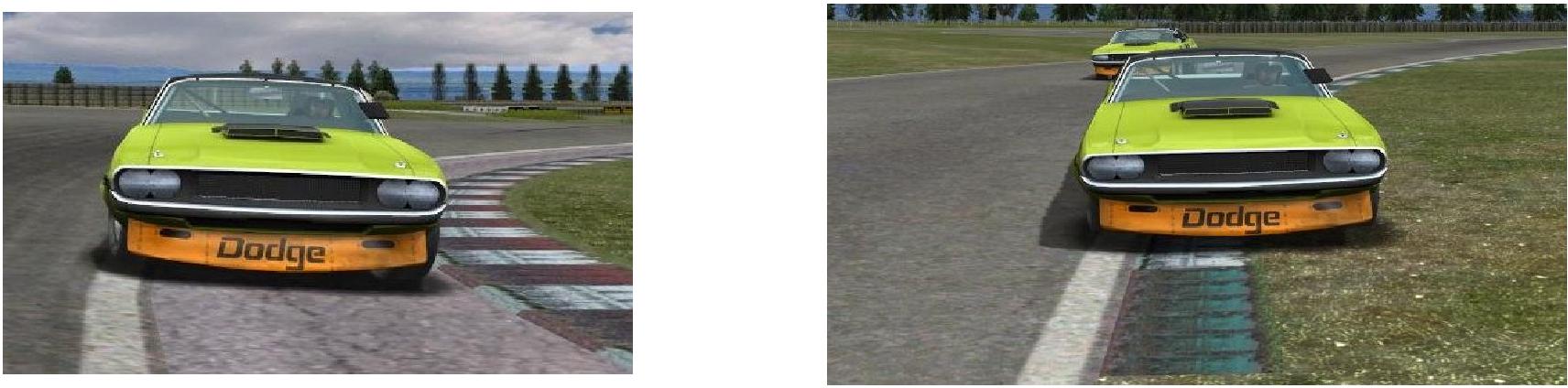 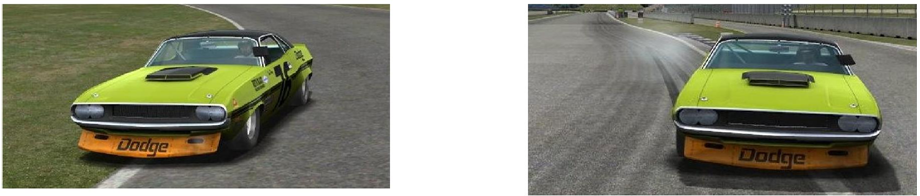 Interdit4 roues hors-piste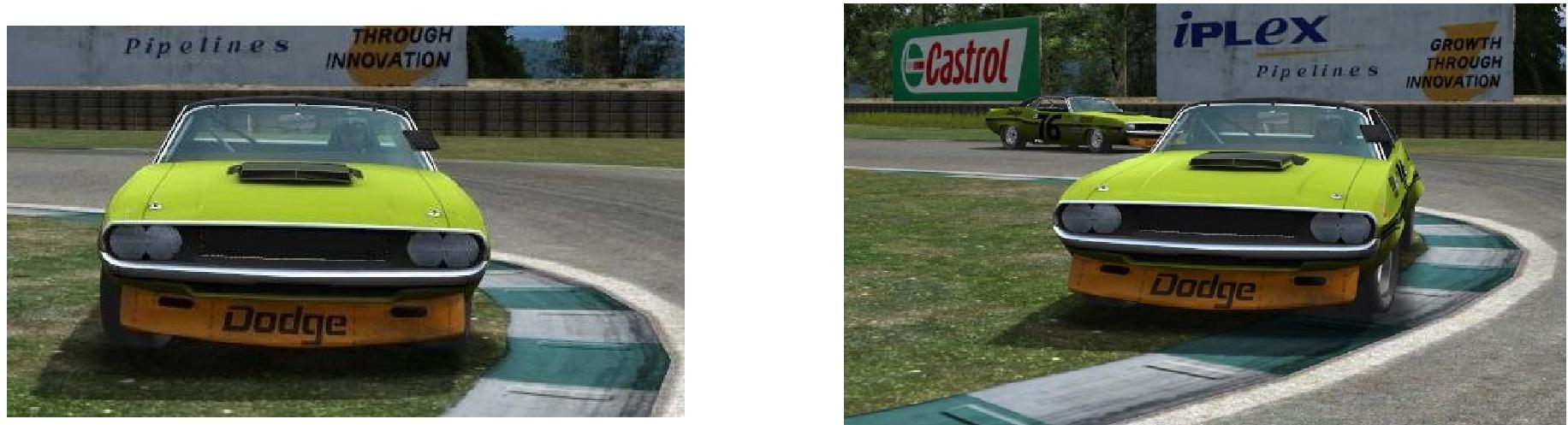 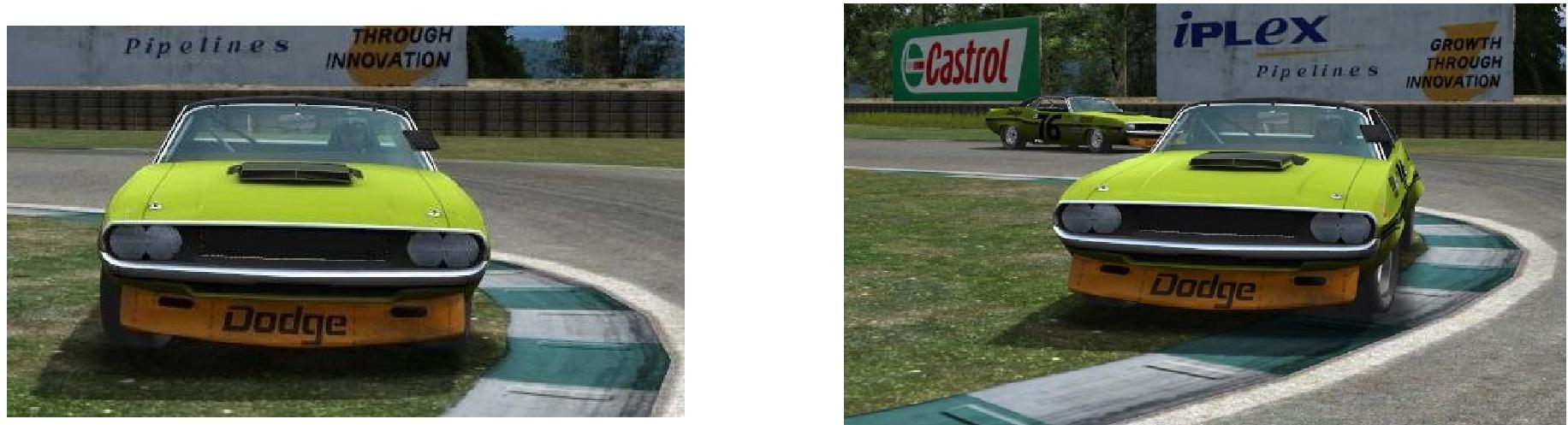 Après la coursePorter réclamationsTout pilote peut déposer une réclamation par email durant la semaine de la course concernée Mail de réclamations: commissaires2013@old-drivers-spirit.frEtablissement du classementLe classement est établi sur la base des exports des serveurs et affichés dans le portail SLS. Le classement est généralement disponible le soir de la course, il est cependant non définitif à ce moment-là. Des pénalités pouvant être ajoutées par la suite.Règles de pénalitésRésumé des pénalités applicables après analyse par les commissairesLes championnats de printemps et d’automneEn 2013, 2 championnats de 8 manches auront lieu, le 1er durant le 1er semestre et le 2ème durant le 2ème semestre. Le règlement pour ces 2 championnats est identique, seuls changent le nom des titres attribués et les dates.Classement finalLe classement final de chaque championnat est établi sur les 7 meilleures courses pour chaque pilote sur les 8 courses possibles. TitresChampion de printempsLe titre de champion de printemps sera attribué au pilote ayant totalisé le plus de points à l’issue du championnat de printempsEquipe championne de printempsLa meilleure équipe constituée de 2 pilotes à l’issue du championnat de printemps sera l’équipe championne de printemps. Les équipes devront être constitué et annoncées avant le début du championnat. Pensez à un logo !Champion d’automneLe titre de champion d’automne sera attribué au pilote ayant totalisé le plus de points à l’issue du championnat d’automneEquipe championne d’automneLa meilleure équipe constituée de 2 pilotes à l’issue du championnat de printemps sera l’équipe championne de printemps. Les équipes devront être constitué et annoncées avant le début du championnat. Pensez à un logo !Le choix des voituresPour chaque manche, correspond un groupe de voitures, le pilote choisit une voiture dans ce groupe pour le jour de course.  Il n’y a pas d’obligation à annoncer son choix de voiture.Les horairesCalendrier du championnat de printempsLe championnat de printemps se déroule durant le 1er semestre.Calendrier du championnat d’automneLe championnat d’automne se déroule durant le 2ème semestre.GroupesGroupe 0bGroupe 1Groupe 2Groupe 3Groupe 4bGroupe 5Répartition des pointsLe classement est basé sur la durée totale de l'épreuve. Tout pilote qui  termine une course marque des points selon le tableau suivant :Et ainsi de suite jusqu'au dernier classé.Un joueur qui ne franchit pas la ligne d'arrivée marque des points s'il a fait au moins 50% de la course. Mais il ne marquera pas de bonus châssis.BonusPôleCe bonus de 1 point récompense le meilleur temps aux qualifications. (Que le pilote finisse la course ou non).Meilleur temps en courseCe bonus de 1 point récompense le meilleur tour en course. (Que le pilote finisse la course ou non).Choix châssisAfin d'équilibrer les performances très variables des voitures et de varier le plateau lors des courses, des bonus sont attribués aux voitures les moins performantes de leur classe, leur permettant ainsi de rivaliser au classement avec les meilleures. Ce bonus est perdu si le pilote ne franchit pas la ligne d'arrivée.Le bonus des châssis est le nombre entre crochet dans le tableau des groupes de la page précédente.Trophée enduranceClassement finalLe classement final du trophée endurance  est établi sur base des 7 courses disputées sur l’ensemble de l’année 2013. TitresTrophée endurance du meilleur pilote du groupe prototypes ALe trophée endurance du meilleur pilote du groupe prototype A sera attribué au pilote ayant totalisé le plus de points à l’issue du trophée dans le groupe prototypes A.Trophée endurance du meilleur pilote du groupe prototypes BLe trophée endurance du meilleur pilote du groupe prototype B sera attribué au pilote ayant totalisé le plus de points à l’issue du trophée dans le groupe prototypes B.Trophée endurance du meilleur pilote du groupe 1Le trophée endurance du meilleur pilote du groupe prototype sera attribué au pilote ayant totalisé le plus de points à l’issue du trophée dans le groupe 1.Trophée endurance de la meilleure équipeLes équipes sont constituées de 3 pilotes. Les pilotes d’une même équipe doivent être répartis dans des groupes différents. Le trophée endurance de la meilleure équipe sera attribué à l’équipe ayant totalisé le plus de points à l’issue du trophée endurance. Les équipes devront être constitué et annoncées avant le début du championnat.Choix du groupe et de la voitureAvant la 1ère manche, chaque pilote doit avoir choisi un groupe et une voiture sur laquelle il pilotera toutes les manches du trophée endurance. A noter dans le but d’avoir une répartition des pilotes un peu plus homogène au sein des différentes catégories, il a été décidé :de limiter le groupe Prototype A à 2 pilotes maximum par constructeur (Ferrari, Ford & Porsche). Si vous souhaitez rouler dans cette catégorie, veuillez rapidement réserver votre voiture dans la section « Organisation » (rubrique « 2013 Championnats & Trophée Endurance »). Les premiers arrivés seront les premiers servis.de fermer un des groupes Prototype A ou Prototype B si le nombre d’inscrits est insuffisant dans ces catégories. Dans ce sens n’hésitez pas à exprimer un 2ème choix si vous choisissez un des groupes Proto avant le début de la saison.Conditions météorologiquesLa nouveauté pour le Trophée est la météo avec des changements de température et de la pluie pouvant apparaitre durant les courses. Les voitures du Trophée peuvent être équipées de pneus pluie. Une communication sur les conditions météo sera effectuée le jour de la course. Les conditions du warm up seront semblables aux conditions du début de course.Certaines courses seront en mode "Temps accéléré". Ce qui signifie que les 2 heures réelles de coursent représenteront  un nombre supérieur dans le jeu. Cela implique évidemment qu'une partie de certaines épreuves se déroulera de nuit. Les horaires de départ virtuels (dans le jeu) seront variables d'une épreuve à l'autre.Ravitaillement obligatoireRavitaillement obligatoire avec changement des 4 roues. Ce ravitaillement ne doit pas être fait dans le dernier tour sous peine de disqualification. L’arrêt obligatoire après un tonneau (voir 2.4.10) ne compte pas comme ravitaillement obligatoire du trophée endurance. Après un tonneau, il faut passer par l’arrêt obligatoire (voir 2.4.10), et effectuer ensuite le ravitaillement obligatoire (4 roues) si celui-ci n’a pas été effectué. De la même façon il faut s’arrêter après un tonneau (voir 2.4.10) même si le ravitaillement obligatoire (4 roues) a déjà été effectué.L’usure des pneus est multiplié par 3 en trophée ce qui devrait rendre le ravitaillement nécessaire pour tous.Procédure de départ lancéLes pilotes doivent s’appliquer à respecter la procédure de départ lancé spécifique suivante (le serveur étant configuré en départ type grille) :Les pilotes rejoignent la grille comme pour un départ arrêtéLorsque le feu passe au vert, le tour de chauffe est lancé. Le leader de la grille démarre, suivi des autres pilotes qui prennent leur place en file indienne suivant l'ordre de la grille établie.Durant ce tour, le leader marque le rythme du tour de chauffe sans dépasser les 120km/h et ne prend aucun risque (éviter les zigzags ou autres freinages/accélérations).Les pilotes suivants doivent aussi respecter la limite de 120 km/hont interdiction de dépasser le pilote qui les précède (sauf s'il se crashe)Arrivée dans le dernier virage, le leader réduit lentement sa vitesse à 80km/h afin de regrouper les pilotes.A la sortie du dernier virage, le leader accélère normalement ainsi que les pilotes qui suivent. Aucun dépassement n'est permis jusqu'au passage des pilotes sur la ligne de départ ! Ce n'est réellement qu'au passage du pilote sur la ligne que la course est lancée !Notes :Durant le tour de formation, tout pilote en difficulté durant le tour de chauffe doit attendre et rejoindre le fond de grille, il partira dernier, sous peine de pénalité. Cette règle est valable que le pilote fasse une erreur ou qu'il soit victime de l'erreur d'un autre pilote.Le non-respect de la procédure et des obligations sera sanctionnés par des pénalités.Si un pilote doit faire une pénalité S&G, il devra prendre le départ, et s'arrêter aux stands pour sa pénalité à la fin du 1er tour lancé (au moment où les autres bouclent leur 1er tour)Voitures personnaliséesChaque pilote pourra créer une voiture à ses couleurs suivant ces règles :Une seule voiture personnalisée par piloteLa livrée doit nous parvenir avant le 1er mars pour une intégration avant la 1ère manche. Respectez un minimum de style, les personnalisations trop farfelues ne seront pas ajoutéesPas de mise à jour de voiture personnalisée déjà ajoutée, sauf problème liée à celle-ciLes administrateurs se réservent un délai d’ajout de la voiture personnalisée durant la saison (pour les pilotes nous rejoignant en cours de saison)Les horairesCalendrierLe trophée endurance se déroule tout au long de l’année.GroupesPrototypes APrototypes BGroupe 1NB: Les voitures en italique sont disponibles mais déconseillées car elles sont théoriquement       désavantagées par rapport aux autres voitures du groupe.Répartition des pointsLe classement est basé sur la durée totale de l'épreuve. Tout pilote qui  termine une course marque des points selon le tableau suivant :Un joueur qui ne franchit pas la ligne d'arrivée marque des points s'il a fait 
au moins 80% de la course.VersionModificationsDate1.00

1.01

1.10Version initiale

Correction erreur des bonus dans Groupe 0b

Chgmnt de groupe & bonus pour l’Alpine 1800 
Changement de bonus pour l’Alpine 1600
Arrivée de l’Escort MKI RS2000 en Groupe 502/02/2013

05/02/2013

01/08/2013MotifActionsPénalitéPénalité minimumDivers selon décision des commissaires/comportement des pilotesAvertissementAu 3ème avertissement1 retrait de 10 points + à la prochaine course ou il participe:- Départ des stands (si championnat) - Stop & Go (si endurance)CoupurePassage hors-piste dans un virage/courbeCoupures répétitives : perte de 3 places au classement de la courseCoupure abusive : 30 secondes de pénalitéManque de Fairplay- Poussette sans attendre -Forcer le passage- Gagner une place en coupant- Dépasse avant la ligne de départ - Non-respect du drapeau bleu- Dépassement sous drapeau jaune1 tour de pénalité par actionRavitaillement incomplet (endurance)Ne pas changer les 4 roues au moins à une reprise sur l’ensemble de l’épreuve 2 tours de pénalitéRavitaillement (endurance)Ne pas ravitailler4 tours de pénalitéTonneauxNe pas passer aux stands pour réparation complète4 tours de pénalitéComportement dangereux en pisteSe comporte volontairement dangereusement vis-à-vis des autresDisqualificationRavitaillement Ravitailler uniquement dans le dernier tour (endurance)DisqualificationSessionHeureDuréeQualifications20:5525minWarm-up21:204minCourse21:251hArrivée prévue22:25MancheCircuitPaysDateGroupe1KnockhillGB18/020b2Cadwell ParkGB18/0313PauFR25/0324LongfordAUS08/0435InterlagosBRA15/044b6VancouverCAN20/0557BirminghamUSA10/0638Oran ParkAUS17/062MancheCircuitPaysDateGroupe1KillarneyAFS16/0952Varano de MelegariITA30/0913PortimaoPOR07/104b4LiepzigerALL14/1035Mas du ClosFR21/1016ZandvoortHOL11/114b7ZolderBEL25/1128SuzukaJAP09/125Austin Mini Cooper 1275 Trans-Am  [1]Fiat Abarth 1000cc TC  [0]Simca Rallye 2 1300cc Gr2  [2]Renault 8 Gordini Gr2  [1]Alfa Romeo 1600 GTA Trans-Am  [2]Fiat Abarth Coppa Mille  [5]Alfa Romeo 1600 GTA  [0]Ford Cortina Trans-Am  [2]Alpine Renault A110 1600s  [0]Lotus Elan 26R  [1]Austin Mini Cooper S 1310  [5]BMW 2002ti  [2]Ferrari Dino 246GTS StreetCar  [4]Lotus Cortina  [0]Porsche 911S 2.0  [0]Alpine Renault A110 1800WB  [0]Ford Falcon Sprint  [2]Aston Martin DB4 Zagato  [2]Austin Healey 3000 MkIII  [2]Ford Mustang 1965  [0]Ford Mustang Trans-Am 1966 [2]Ferrari 275 GTB/4  [2]Jaguar E-Type Coupe  [2]Mercedes Benz 300SL  [3]Alpine Renault A110 1800WB  [4]
Chevrolet Camaro Z/28 1967  [0]Mercedes Benz 300SLR Uhlenhaut  [2]
Porsche 911R 2.0 DOHC  [4]Chevrolet Corvette Stingray 1965  [3]Shelby Cobra 289  [1]Ferrari 250 GTO  [2]Shelby GT 350  [4]Jaguar E-Type Lightweight  [1]Alfa Romeo 2000 GTAm  [2]Opel GT  [0]BMW 2002tii  [0]Porsche 906  [0]BMW 2800CS Le Mans 72  [3]Porsche 911ST 2.4  [0]Ferrari Dino 246GTS Le Mans 72  [0]Ford Capri 2600RS Le Mans 72  [0]Porsche 911ST 2.5 Le Mans 72  [0]Porsche 914/6 GT 2.5  [0]BMW 3.5 CSL Schnitzer  [1]Ferrari Daytona GTB/4 Le Mans 72  [5]Chevrolet Corvette Stingray 1969  [1]DeTomaso Pantera Factory  [4]DeTomaso Pantera GTS Le Mans 72  [4]Ford Capri 3100RS  [3]Ford Escort MKI 2000RS  [4]
Porsche 911 RSR 3.0  [0]1er2ème3ème4ème5ème6ème7ème8ème9ème10ème60585654525048464442SessionHeureDuréeQualifications20:2525minWarm-up20:508minCourse21:002hArrivée prévue23:00MancheCircuitPaysDate1DoningtonGB11/032SpaBEL22/043Mont TremblantCAN13/054FujiJAP03/065BathurstAUS09/096ManfeildN-Z04/117CharadeFRA02/12Ferrari 330P P4 – 1967Ford GT40 JWAE MkI 302ci – 1968/69Ferrari 330P P3/4 – 1967Ford GT40 MkIIb 427ci – 1967Ferrari 330P 412P – 1967Ford GT40 X1 Roadster – 1966Porsche 906 Le Mans – 1966Ford GT40 X1 – 1965Maserati Tipo 60Porsche 904 2.0 Boxer 8Mercedes Benz 300SLRShelby Cobra 427Shelby Cobra 427 Hardtop
Shelby DaytonaPorsche 904 2.0 Boxer 6
Porsche 904 2.0 Boxer 4Ferrari 330 GTOTVR Griffith 400Alfa Romeo 1600 GTALotus CortinaAlpine Renault A110 1600sBMW 2002tiAlfa Romeo 1600 GTA Trans-AmAustin Mini Cooper S 1310Ferrari Dino 246GTS StreetCarLotus Elan 26RPorsche 911S 2.0Fiat Abarth Coppa MilleFord Cortina Trans-Am1er2ème3ème4ème5ème6ème7ème8ème9ème10ème10987654321